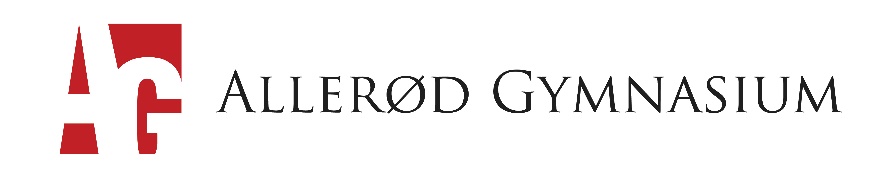 SRP-køreplan 2019/20Uge 48	Mandag den 25. november
SRP-perioden starter: Kick-off i badekarret kl. 13.00-13.40 for alle 3.g’ere.
Elever og lærere i studieretningsklasser indleder afklaring af fag og områder for studieretningsprojekter. Start i god tid med litteratur– og materialesøgning. Inddrag fra starten Sidse i Studiecenteret.Uge 50	Onsdag den 11. december (1-3. modul)Vejledningssupermarked: Se i det uploadede skema på Lectio, hvilken lærer, der er til rådighed i hvilke tidsrum og i hvilke lokaler.Uge 51	Mandag den 16. december kl. 12.00 Valg af fag og område: Sidste frist for at eleven indtaster sit valg af fag og område i Lectio (link på forsiden). Eleven har ansvaret for, at en faglærer har forhåndsgodkendt fag og område.Repræsentanter fra faggrupperne ser listen over emner igennem.Uge 51	Vejlederne offentliggøres (torsdag): Vejlederne for de enkelte elever vil fremgå af Lectio.
Uge 3/6	Torsdag-fredag den 16-17. januar. Onsdag-torsdag den 5-6. februar. 
	Individuelle vejledningsdage: Alle vejledningstider oplyses i Lectio ca. en uge inden vejledningen.Uge 6	Senest fredag den 7. februar kl. 13.00 skal I have afleveret en problemformulering til jeres vejleder (upload i Lectio)Uge 4/5	Et moduls undervisning i litteratursøgning af Sidse fra studiecenteret. (se Lectio)Uge 10-12	Tirsdag den 3 marts – mandag den 16. martsSkrivedage til studieretningsprojekt. I alt 10 skoledage: Du kan få vejledning i hele perioden, men kan ikke forvente, vejlederne besvarer spørgsmål i weekenden. Aftal hvornår og hvordan du kan kontakte dine vejledere i skriveperioden.Tirsdag den 3. marts kl. 08.30 Opgaveformuleringen udleveres: Fysisk af vejlederne (i badekarret) – samt elektronisk på Netprøver.dk.Torsdag den 5. marts kl. 15.30-16.30Åben SRP i N-fløjen: Familie og venner kommer og ser de spændende eksperimenter, der udføres i N-fløjen	Individuelle vejledningsdage: Alle vejledningstider oplyses i Lectio ca. en uge inden vejledningen.Åben SRP-vejledning i Studiecenteret: Der vil være flere vejlednings-/skrivedage på skolen. Her vil en række udvalgte faglærere stå til rådighed. Se Lectio for hvornår du kan komme til åben vejledning, hvis det ønskes.Mandag den 16. marts 2019 kl. 14.00 (senest).	Aflevering af studieretningsprojekt (PDF-format) på Netprøver.dk:
Eleverne logger på med NemID eller Uni-login.IndledningI denne SRP-bibel kan du orientere dig og blive klogere på de centrale datoer og de formelle krav, der er til valg af fag og de faglige mål, der er til din SRP. Hvis du er i tvivl, så spørg dine vejledere eller Mads på kontoret.Formelle krav – de faglige målDin SRP er en tværfaglig opgave, og det betyder, at du som hovedregel skal skrive din opgave i to fag. Du skal derfor vælge et studieretningsfag og et fag på A-niveau. Hvis det ene fag opfylder begge kriterier, kan du frit vælge mellem dine andre fag. I særlige tilfælde kan du skrive din SRP i et fag på A-niveau, hvis den faglige problemstilling egner sig bedst til dette (snak med din faglærer om dette). Du skal dog være opmærksom på, at du stadig skal leve op til de faglige mål, som er beskrevet nedenfor.Hvilke fag du vælger, er helt op til dig, men de skal leve op til ovenstående kriterier for valg af fag. I din SRP skal du vise, at du kan leve op til de faglige mål:afgrænse, formulere og begrunde en problemformulering på baggrund af en kompleks faglig problemstilling besvare en stillet opgaveformulering, således at der er overensstemmelse mellem opgaveformuleringen og opgavebesvarelsen planlægge og gennemføre en undersøgelse af en problemstilling med anvendelse af viden, kundskaber og metoder fra indgående fag demonstrere faglig indsigt og fordybelse ved at beherske relevante faglige mål i indgående fag og ved at sætte sig ind i relevante nye faglige områder udvælge, anvende og kombinere forskellige faglige tilgange og metoder udvælge, bearbejde og strukturere relevant materiale gøre sig metodiske og basale videnskabsteoretiske overvejelser i forbindelse med behandling af en kompleks faglig problemstilling skriftligt formidle et fagligt område og beherske fremstillingsformen i en faglig opgave, herunder citatteknik, noter, kildefortegnelse, omfang og layout mundtligt formidle et fagligt arbejde og de væsentligste konklusioner samt indgå i en faglig dialog herom. De faglige mål er de sammen for den enkeltfaglige opgave som for den tværfaglige opgave.Hvis studieretningsprojektet omfatter innovation, skal du udvikle og vurdere innovative løsningsforslag.Valg af fagFra bekendtgørelsen:Studieretningsprojektet skrives som hovedregel i to fag, hvoraf mindst et af fagene er på A-niveau og mindst et af fagene er et studieretningsfag. Studieretningsprojektet skrives inden for et område og en faglig problemstilling, der giver mulighed for fagligt samspil mellem to fag, eleven har eller har haft. Projektets problemstilling behøver ikke at have lige stor vægt i forhold til de to indgående fag. Der gives samtidig mulighed for, at studieretningsprojektet kan skrives i et fag, hvis det valgte område og den faglige problemstilling egner sig bedst til et enkeltfagligt projekt.Studieretningsprojektet kan omfatte arbejde med innovation og udarbejdelse af innovative løsningsforslag.Det betyder, at der som hovedregel indgår to fag i dit studieretningsprojekt og kravene til disse er:Et studieretningsfag (Hvis et studieretningsfag er løftet til et højere niveau, kan dette indgå i studieretningsprojektet som studieretningsfag)Et fag på A-niveau (Faget på A-niveau kan være et studieretningsfag, obligatorisk fag eller valgfag, som du har eller har haft på A-niveau, når studieretningsprojektet udarbejdes.Hvis et af fagene opfylder begge krav, er der ingen yderligere krav til det andet fag. Der kan i dette tilfælde vælges blandt alle de fag, du har eller har haft, uanset fagets niveau.Valg af fag og områdeI samråd med faglærer(e) vælger du projektets område, som en faglærer/begge faglærere skal godkende, inden du indskriver dit valg i Lectio. Det sker bedst i forbindelse med SRP-supermarked onsdag den 11. december 2019 i 1.- 3. modul. Senest mandag den 16. december 2019 kl. 12.00 skal du indtaste dit valg af fag og område i Lectio. På forsiden af Lectio finder du et link. Hvis du har valgt et område, der er lidt usædvanligt, er det vigtigt, at du og den godkendende lærer udarbejder et dokument, hvor I skriver et par ord om, hvad I har talt om fx med hensyn materiale, eksperimenter mv. Dokumentet gemmer du i din klassenotesbog (Tværfaglig SRP-progressionsmappe), og giver det til dine vejledere, når disse er tildelt.Vær opmærksom på, at det ikke er sikkert, at de lærere, du taler med, også ender med at blive dine vejledere i de pågældende fag. Det er heller ikke sikkert, at du får dine egne lærere som vejledere.Udlevering af opgaveformuleringenOpgaveformuleringen udleveres på tryk af vejlederne tirsdag den 3. marts kl. 08.30, i badekarret. Samtidig bliver opgaveformuleringen tilgængelig på Netprøver.dk i elektronisk form. Du skal logge ind med dit NemID eller Uni-login.I selve skriveperioden fra 3. marts til 16. marts kan vejlederne svare på faglige og procesorienterede spørgsmål. De vil altså kun kunne vejlede og ikke bedømme dele af dit materiale.Husk at aftale hvornår og hvordan du kan kontakte dine vejledere i skriveperioden. Det skal understreges, at vejledernes svar på dine spørgsmål ikke kan opfattes som en godkendelse af de afsnit af opgaven, du har sendt. Vejledernes svar kan således ikke anvendes af dig i en evt. klage over karakterfastsættelsen. Se endvidere oversigten i Lectio over, hvornår der er åben vejledning.SygdomBliver du syg i skriveperioden (uge 10-12), skal du straks underrette skolen (48 17 75 55), som så vil tage stilling til, hvad der videre skal ske. Du skal under alle omstændigheder kunne dokumentere din sygdom med en lægeerklæring, som du selv afholder udgiften til.Aflevering af besvarelsenOpgavebesvarelsen skal afleveres senest mandag den 16. marts 2019 kl. 14.00 på Netprøver.dk. Du skal logge ind med dit NemID eller Uni-login.Besvarelsen skal afleveres som PDF-fil. Filen skal navngives som angivet på SRP-forsiden (fx eleven Jens Jensen i 3x: SRPjensjensen3xAG). I Netprøver.dk skal afleveres ét dokument i pdf-format som besvarelse. Eventuelle bilag skal indarbejdes i dette dokument. Netprøver.dk understøtter rent teknisk, at man, som supplement til sin besvarelse, kan aflevere én eller flere filer som ekstramateriale. Filerne kan være i andre formater end pdf-format. Aflevering af ekstramateriale må imidlertid kun finde sted i særlige tilfælde – tal med din vejleder og/eller kontoret om det.Opgaven tjekkes automatisk for plagiat af Netprøver.dk.Den officielle forside bliver uploadet til dig på Netprøver.dk. Du skal anvende den som forside ved aflevering af opgaven. Ønsker du en mere kreativ og emnerelevant forside, kan du sætte den som side 2, men den første side skal være den officielle. Den kan indsættes i din opgave som et billede.IGEN: Det er vigtigt, at du navngiver opgaven, som der står på forsiden og afleverer i pdf-format.Klage over bedømmelsenHvis du vil klage over bedømmelsen, skal du indgive en klage til rektor senest to uger efter, at karakteren er offentliggjort. Klagen skal være individuel, skriftlig og nøje angive de faktiske omstændigheder, der efter din mening kan begrunde en imødekommelse af klagen. Det er en god idé, at tale med Mads på kontoret om det inden, du sender en klage.Læs mere her: https://www.retsinformation.dk/Forms/R0710.aspx?id=179722Klasse2017-18Studieretningsfag:Obligatorisk Fag på A niveauAlle andre fag som du har eller har haft (om du kan vælge mellem nedenstående fag afhænger af, om du har valgt et studieretningsfag på A)3dMusik A / Engelsk ADansk A, Historie ABiologi, Drama, Fysik, Idræt, Kemi, Matematik, Musik, Naturgeografi, Samfundsfag, Religion, Psykologi, Fransk, Tysk, Spansk, Engelsk, Oldtidskundskab, Astronomi, Erhvervsøkonomi, Billedkunst, Filosofi3qBiologi A / Kemi BDansk A, Historie ABiologi, Drama, Fysik, Idræt, Kemi, Matematik, Musik, Naturgeografi, Samfundsfag, Religion, Psykologi, Fransk, Tysk, Spansk, Engelsk, Oldtidskundskab, Astronomi, Erhvervsøkonomi, Billedkunst, Filosofi3mSamfundsfag A / Matematik ADansk A, Historie ABiologi, Drama, Fysik, Idræt, Kemi, Matematik, Musik, Naturgeografi, Samfundsfag, Religion, Psykologi, Fransk, Tysk, Spansk, Engelsk, Oldtidskundskab, Astronomi, Erhvervsøkonomi, Billedkunst, Filosofi3nSamfundsfag A / Matematik ADansk A, Historie ABiologi, Drama, Fysik, Idræt, Kemi, Matematik, Musik, Naturgeografi, Samfundsfag, Religion, Psykologi, Fransk, Tysk, Spansk, Engelsk, Oldtidskundskab, Astronomi, Erhvervsøkonomi, Billedkunst, Filosofi3pSamfundsfag A / Engelsk ADansk A, Historie ABiologi, Drama, Fysik, Idræt, Kemi, Matematik, Musik, Naturgeografi, Samfundsfag, Religion, Psykologi, Fransk, Tysk, Spansk, Engelsk, Oldtidskundskab, Astronomi, Erhvervsøkonomi, Billedkunst, Filosofi3rSamfundsfag A / Engelsk ADansk A, Historie ABiologi, Drama, Fysik, Idræt, Kemi, Matematik, Musik, Naturgeografi, Samfundsfag, Religion, Psykologi, Fransk, Tysk, Spansk, Engelsk, Oldtidskundskab, Astronomi, Erhvervsøkonomi, Billedkunst, Filosofi3sSamfundsfag A / Engelsk ADansk A, Historie ABiologi, Drama, Fysik, Idræt, Kemi, Matematik, Musik, Naturgeografi, Samfundsfag, Religion, Psykologi, Fransk, Tysk, Spansk, Engelsk, Oldtidskundskab, Astronomi, Erhvervsøkonomi, Billedkunst, Filosofi3vBioteknologi A /Matematik A / Fysik BDansk A, Historie ABiologi, Drama, Fysik, Idræt, Kemi, Matematik, Musik, Naturgeografi, Samfundsfag, Religion, Psykologi, Fransk, Tysk, Spansk, Engelsk, Oldtidskundskab, Astronomi, Erhvervsøkonomi, Billedkunst, Filosofi3xMatematik A / Fysik B / Kemi BDansk A, Historie ABiologi, Drama, Fysik, Idræt, Kemi, Matematik, Musik, Naturgeografi, Samfundsfag, Religion, Psykologi, Fransk, Tysk, Spansk, Engelsk, Oldtidskundskab, Astronomi, Erhvervsøkonomi, Billedkunst, Filosofi3zBiologi A / Kemi B